Sample Animal Transport ReportRecord of TransportTime	 TaskSample Pre-Transport Safety ChecklistTo be completed before each transportExterior:
If NO to any of the above, please elaborate:  	______________________________________________________________________________________________Cab:
If NO to any of the above, please elaborate:  	 _____________________________________________________________________________________________Rear of Vehicle:
If NO to any of the above, please elaborate:  	______________________________________________________________________________________________Vehicle:If NO to any of the above, please elaborate:  	______________________________________________________________________________________________Rooftop HVAC (if applicable):
Please note: Animal transport vehicles should be upfitted with supplemental air conditioning able to maintain an ambient temperature between 65°F & 80°F.
If NO to any of the above, please elaborate:  	_________________________________________________________________________________________Supplies:If NO to any of the above, please elaborate:  __________________________________________________________________________________________________Sample Post-Transport Safety ChecklistTo be completed after each transportExterior:
If NO to any of the above, please elaborate:  	__________________________________________________________________________________________________Cab:
If NO to any of the above, please elaborate:  	 __________________________________________________________________________________________________Rear of Vehicle:
If NO to any of the above, please elaborate:  	______________________________________________________________________________________________Vehicle:
Please note: Nothing should be added/poured into the vehicle without the express permission of _____
If NO to any of the above, please elaborate:  	______________________________________________________________________________________________Supplies:
If NO to any of the above, please elaborate:  ___________________________________________________________________________________________**********************************ACKNOWLEDGEMENT**************************************Driver #1: Name:_____________________________________________
      I confirm that the information given in this form is true, complete, and accurate. Driver #2: Name:_____________________________________________
      I confirm that the information given in this form is true, complete, and accurate. Additional Comments:Start Date: End Date:Source Organization: Destination Organization:Vehicle Number: Driver’s Names:END Parking Location: Was truck washed during transport?       Yes      No    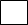 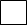  Date of wash:
Starting Mileage: Ending Mileage:Warning Lights/Messages:Warning Lights/Messages:DIESEL VEHICLES ONLYDate of DEF (Diesel Emissions Fluid) top off (should be topped off at the beginning of the transport week)—DIESEL VEHICLES ONLYDate of DEF (Diesel Emissions Fluid) top off (should be topped off at the beginning of the transport week)—Were all crates in good condition?      Yes      No  If no, please note number and size:Were all crates in good condition?      Yes      No  If no, please note number and size:Please note any changes to vehicle condition or areas that need attention (i.e. wrap peeling)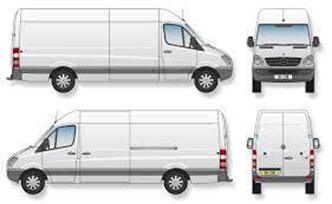 Please note any changes to vehicle condition or areas that need attention (i.e. wrap peeling)7:00 AMArrive @ ABC Humane Society11:00 AMStopped for animal welfare check3:00 PMRefueled and animal welfare check5:00 PMArrived at XYZ Animal ShelterYESNOIs the exterior of vehicle clean?Is the exterior of vehicle free of marks or damage?YESNOIs the cab free of trash and are surfaces in cab clean?Is the floor of cab clean and free of debris?Are the interior windshield and interior windows clean?Is there a working odor absorber present?Are both sets of keys present in vehicle?Is communication device present, charged and functioning (e.g. cell phone)?YESNOAre crates free of debris, urine, feces, and hair, including corners and doors? Are crates dry?Is the exterior of crates clean? (e.g. no tape or marks left on crates?)Are all water bowls clean?Are all water bowls in good condition and able to be disinfected? (e.g. no excessive chew marks)Are the floors, shelves, walls, and ceilings clean and free of debris?YESNOIs the fuel tank full?Is tire pressure correct (see inside of driver door)?Is the oil level between high/low markers on dipstick?DIESEL VEHICLE ONLY Is the DEF gauge displaying ‘OK’? (If not, add more Diesel Exhaust Fluid)Is windshield wiper fluid at least ¾ full?  Is the coolant level at maximum?YESNOIs the rooftop HVAC system operational?Are both remote thermometers present, working, and accurate? (e.g. Acurite Thermometer)Is there a spare, new backup thermometer in the vehicle’s glove compartment?Are extra batteries for the thermometers in the vehicle’s glove compartment?Does the temperature reading on the thermostat agree with the other thermometers in the vehicle (within 2 degrees)?YESNOIs there a cooler with crushed ice on board? (required only if air temp. outside is over 70° F)Is the fire extinguisher present with pin and plastic safety ring in place?  If present, please list expiration date listed on extinguisher: ________________Are all needed supplies in the vehicle and in working order? See example supply list.
If NO and the supplies are needed immediately, please stop and purchase enough for this transport at the nearest retail store. YESNOIs the exterior of vehicle clean?Is the exterior of vehicle free of marks or damage?YESNOIs the cab free of trash and are surfaces in cab clean?Is the floor of cab clean and free of debris?Are the interior windshield and windows clean?Is there a working odor absorber present? Are both sets of keys present in vehicle? If hidden, please note location below.YESNOAre crates free of debris, urine, feces, and hair, including corners and doors? Are crates dry?Is the exterior of crates clean? (e.g. no tape or marks left on crates?)Are the water bowls clean?Are all water bowls in good condition and able to be disinfected? (e.g. no excessive chew marks)Is the climate control air filter clean and free of debris? Date rinsed with hose (at least every 2 weeks) __________Are the floors, shelves, walls, and ceilings clean and free of debris?YESNOIs the fuel tank full?Is tire pressure correct? (see inside of driver door)?Is spare tire present and accounted for?DIESEL VEHICLE ONLY Is the DEF gauge displaying ‘OK’? If not, add more Diesel Exhaust Fluid.  Is windshield wiper fluid at least ¾ full?YESNOAre all needed supplies in the vehicle and in working order? See example supply list